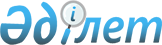 Об определении и утверждении мест размещения нестационарных торговых объектов в городе КосшыПостановление акимата города Косшы Акмолинской области от 20 апреля 2022 года № 12-90. Зарегистрировано в Министерстве юстиции Республики Казахстан 22 апреля 2022 года № 27734
      В соответствии с подпунктом 4-2 пункта 1 статьи 31 Закона Республики Казахстан "О местном государственном управлении и самоуправлении в Республике Казахстан", статьями 8, 12 Закона Республики Казахстан "О регулировании торговой деятельности", приказом исполняющего обязанности Министра национальной экономики Республики Казахстан от 27 марта 2015 года № 264 "Об утверждении Правил внутренней торговли" (зарегистрировано в Реестре государственной регистрации нормативных правовых актов за № 11148), акимат города Косшы ПОСТАНОВЛЯЕТ:
      1. Определить и утвердить места размещения нестационарных торговых объектов в городе Косшы согласно приложению к настоящему постановлению.
      2. Контроль за исполнением настоящего постановления возложить на курирующего заместителя акима города Косшы.
      3. Настоящее постановление вводится в действие по истечении десяти календарных дней после дня его первого официального опубликования. Места размещения нестационарных торговых объектов в городе Косшы
					© 2012. РГП на ПХВ «Институт законодательства и правовой информации Республики Казахстан» Министерства юстиции Республики Казахстан
				
      Аким города Косшы

Г.Касенов
Приложение
к постановлению
акимата города Косшы
от 20 апреля 2022 года
№ 12-90
№
Места размещения нестационарных торговых объектов
Сфера деятельности
Занимаемая площадь (квадратный метр)
Период осуществления торговой деятельности (лет)
Близлежащая инфраструктура
1.
город Косшы, улица Республики, напротив здания №1 /1 А
Продовольственные, непродовольственные товары
15
5
продуктовый магазин "Алтын Дала"
2.
город Косшы, улица Республики, напротив здания №80
Продовольственные, непродовольственные товары
15
5
продуктовый магазин "Muslim" 
3.
город Косшы, улица Республики, справа от здания №3
Продовольственные товары (кофейня)
15
5
столовая "Бистро"
4.
город Косшы, жилой массив Лесная поляна, напротив многоквартирного жилого дома №13
Продовольственные товары (кофейня)
15
5
столовая "Piala"
5.
город Косшы, улица Тәуелсіздік, слева от дома №54/7 
Продовольственные, непродовольственные товары
5
5
продуктовый магазин "Жансая"
6.
город Косшы, улица​Алиби Жангельдина, напротив здания №2Б /2
Продукции общественного питания (блюда быстрого приготовления)
25
5
кафе "Восточка & бар"
7.
город Косшы, улица​Алиби Жангельдина, напротив здания №2 Б / 3
Продукции общественного питания (блюда быстрого приготовления)
25
5
кафе "Восточка & бар"
8.
город Косшы, жилой массив Лесная поляна, напротив многоквартирного жилого дома №1
Продовольственные товары (мясные товары)
30
5
магазин "Мясо №1"
9.
город Косшы, жилой массив Лесная поляна, справа от здания №1 А 
Продовольственные товары (восточные сладости)
30
5
минимаркет "Мега"
10.
город Косшы, жилой массив Лесная поляна, справа от многоквартирного жилого дома №19
Продовольственные товары (кондитерские изделия)
30
5
продуктовый магазин "Бақыт"
11.
город Косшы, жилой массив Лесная поляна слева от многоквартирного жилого дома №17
Продовольственные товары (кондитерские изделия)
30
5
продуктовый магазин "Бақыт"
12.
город Косшы, улица Султана Бейбарыса, справа от дома №1
Продукции общественного питания (блюда быстрого приготовления)
50
5
кафе "33 тағам"
13.
город Косшы, улица Республики, справа от здания №62
Продукции общественного питания (блюда быстрого приготовления)
50
5
кафе "33 тағам"
14.
город Косшы, улица Республики, напротив здания №1/1В
Продукции общественного питания (блюда быстрого приготовления)
50
5
кафе "33 тағам"
15.
город Косшы, жилой массив Алтындала, справа от многоквартирного дома №4
Продовольственные товары (овощи, фрукты)
25
5
продуктовый магазин "Алтын Дала"
16.
город Косшы, жилой массив Алтындала, справа от многоквартирного дома №1
Продовольственные товары (овощи, фрукты)
25
5
продуктовый магазин "Алтын Дала"